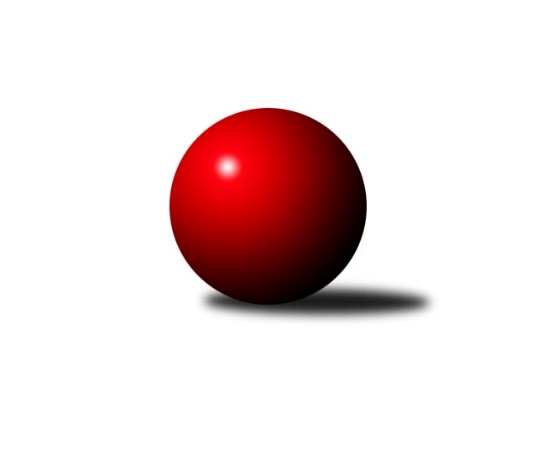 Č.3Ročník 2017/2018	29.9.2017Nejlepšího výkonu v tomto kole: 2770 dosáhlo družstvo: SKK Jičín CVýchodočeský přebor skupina A 2017/2018Výsledky 3. kolaSouhrnný přehled výsledků:TJ Poříčí	- Honer club Březovice A	14:2	2553:2391		27.9.SKK Jičín C	- Spartak Rokytnice nad Jizerou B	16:0	2770:2480		27.9.TJ Lokomotiva Trutnov C	- Březovice A	10:6	2580:2545		29.9.TJ Milovice B	- Vrchlabí D	12:4	2571:2481		29.9.SKK Hořice C	- TJ Nová Paka B	12:4	2537:2464		29.9.SKK Vrchlabí C	- TJ Milovice A	6:10	2396:2417		29.9.Tabulka družstev:	1.	SKK Jičín C	3	3	0	0	42 : 6 	 	 2576	6	2.	Březovice A	3	2	0	1	34 : 14 	 	 2509	4	3.	Vrchlabí D	3	2	0	1	27 : 21 	 	 2517	4	4.	TJ Lokomotiva Trutnov C	3	2	0	1	27 : 21 	 	 2471	4	5.	Spartak Rokytnice nad Jizerou B	3	2	0	1	26 : 22 	 	 2585	4	6.	TJ Milovice B	3	1	1	1	24 : 24 	 	 2526	3	7.	TJ Milovice A	3	1	1	1	22 : 26 	 	 2483	3	8.	Honer club Březovice A	3	1	0	2	22 : 26 	 	 2418	2	9.	TJ Poříčí	3	1	0	2	20 : 28 	 	 2452	2	10.	SKK Hořice C	3	1	0	2	18 : 30 	 	 2406	2	11.	TJ Nová Paka B	3	1	0	2	18 : 30 	 	 2360	2	12.	SKK Vrchlabí C	3	0	0	3	8 : 40 	 	 2394	0Podrobné výsledky kola:	 TJ Poříčí	2553	14:2	2391	Honer club Březovice A	Vladimír Vodička	 	 200 	 225 		425 	 2:0 	 397 	 	191 	 206		Jaromír Písecký	Matěj Mrkos	 	 198 	 204 		402 	 2:0 	 369 	 	181 	 188		Jiří Hakl	Pavel Janko	 	 199 	 246 		445 	 2:0 	 389 	 	202 	 187		Vratislav Fikar	Antonín Škoda	 	 223 	 216 		439 	 2:0 	 414 	 	201 	 213		Zbyněk Fikar	Dalibor Chráska	 	 221 	 223 		444 	 2:0 	 374 	 	196 	 178		Petr Slavíkrozhodčí: Nejlepší výkon utkání: 445 - Pavel Janko	 SKK Jičín C	2770	16:0	2480	Spartak Rokytnice nad Jizerou B	Pavel Kaan	 	 247 	 216 		463 	 2:0 	 441 	 	226 	 215		Pavel Hanout	Luboš Kolařík	 	 216 	 228 		444 	 2:0 	 388 	 	195 	 193		Jan Volf	Jiří Kapucián	 	 240 	 237 		477 	 2:0 	 413 	 	207 	 206		Tomáš Cvrček	Jiří Brumlich	 	 221 	 199 		420 	 2:0 	 406 	 	219 	 187		Roman Stříbrný	Roman Bureš	 	 226 	 258 		484 	 2:0 	 422 	 	215 	 207		Vladimír Doubek	František Černý	 	 252 	 230 		482 	 2:0 	 410 	 	195 	 215		Jakub Stejskalrozhodčí: Nejlepší výkon utkání: 484 - Roman Bureš	 TJ Lokomotiva Trutnov C	2580	10:6	2545	Březovice A	Karel Slavík	 	 224 	 228 		452 	 2:0 	 417 	 	208 	 209		Roman Kašpar	Václava Plšková	 	 227 	 224 		451 	 2:0 	 361 	 	164 	 197		Milan Všetečka	Václava Krulišová	 	 213 	 209 		422 	 0:2 	 464 	 	243 	 221		Jakub Hrycík	Petr Kotek	 	 223 	 207 		430 	 2:0 	 402 	 	210 	 192		Lukáš Ludvík	Václav Kukla	 	 225 	 182 		407 	 0:2 	 434 	 	223 	 211		Jiří Rücker	Antonín Sucharda	 	 216 	 202 		418 	 0:2 	 467 	 	223 	 244		Petr Hrycíkrozhodčí: Nejlepší výkon utkání: 467 - Petr Hrycík	 TJ Milovice B	2571	12:4	2481	Vrchlabí D	Martin Včeliš	 	 208 	 205 		413 	 0:2 	 426 	 	219 	 207		Lukáš Trýzna	František Junek	 	 195 	 232 		427 	 2:0 	 414 	 	210 	 204		Ondřej Votoček	Jarmil Nosek	 	 220 	 224 		444 	 2:0 	 426 	 	213 	 213		Tereza Votočková	David Jaroš	 	 203 	 216 		419 	 2:0 	 385 	 	201 	 184		Vladimír Cerman	Marek Ondráček	 	 227 	 212 		439 	 0:2 	 442 	 	204 	 238		Tomáš Limberský	Lukáš Kostka	 	 216 	 213 		429 	 2:0 	 388 	 	181 	 207		Miroslav Mejznar *1rozhodčí: střídání: *1 od 51. hodu Michal ErbenNejlepší výkon utkání: 444 - Jarmil Nosek	 SKK Hořice C	2537	12:4	2464	TJ Nová Paka B	Kryštof Košťál	 	 215 	 201 		416 	 2:0 	 377 	 	189 	 188		Jaroslav Fajfer	Martin Zvoníček	 	 189 	 204 		393 	 0:2 	 420 	 	187 	 233		Erik Folta	Jan Masopust	 	 232 	 237 		469 	 2:0 	 394 	 	188 	 206		Pavel Beyr	Ondřej Černý	 	 230 	 206 		436 	 2:0 	 405 	 	205 	 200		Jaroslav Gottstein	Adam Balihar *1	 	 181 	 209 		390 	 0:2 	 457 	 	228 	 229		Antonín Vydra	Nela Bagová	 	 221 	 212 		433 	 2:0 	 411 	 	214 	 197		Jaroslav Weihrauchrozhodčí: střídání: *1 od 46. hodu Pavel RumlNejlepší výkon utkání: 469 - Jan Masopust	 SKK Vrchlabí C	2396	6:10	2417	TJ Milovice A	Jaroslav Lux	 	 183 	 191 		374 	 0:2 	 427 	 	214 	 213		Miroslav Souček	Petr Kynčl	 	 180 	 212 		392 	 2:0 	 380 	 	191 	 189		Miroslav Včeliš	Josef Glos	 	 198 	 214 		412 	 2:0 	 362 	 	191 	 171		Radoslav Dušek	Tereza Foltová	 	 201 	 202 		403 	 0:2 	 424 	 	210 	 214		Václav Souček	Jana Votočková	 	 196 	 200 		396 	 2:0 	 395 	 	186 	 209		Vlastimil Hruška	Vladimír Šťastník	 	 202 	 217 		419 	 0:2 	 429 	 	215 	 214		Miroslav Šandarozhodčí: Nejlepší výkon utkání: 429 - Miroslav ŠandaPořadí jednotlivců:	jméno hráče	družstvo	celkem	plné	dorážka	chyby	poměr kuž.	Maximum	1.	Bohumil Kuřina 	Spartak Rokytnice nad Jizerou B	490.00	327.5	162.5	4.0	2/3	(508)	2.	Tomáš Fuchs 	TJ Milovice A	462.50	318.5	144.0	6.0	2/3	(481)	3.	Pavel Kaan 	SKK Jičín C	460.00	309.0	151.0	1.8	2/2	(501)	4.	Jakub Hrycík 	Březovice A	447.00	291.8	155.3	5.0	2/2	(464)	5.	Roman Bureš 	SKK Jičín C	446.50	284.8	161.8	2.3	2/2	(484)	6.	Tomáš Limberský 	Vrchlabí D	445.00	286.5	158.5	5.5	2/3	(448)	7.	Petr Hrycík 	Březovice A	443.00	291.8	151.3	2.8	2/2	(467)	8.	Lukáš Trýzna 	Vrchlabí D	442.33	300.7	141.7	6.7	3/3	(491)	9.	Miroslav Šanda 	TJ Milovice A	441.00	293.7	147.3	6.3	3/3	(457)	10.	Tomáš Cvrček 	Spartak Rokytnice nad Jizerou B	438.50	301.0	137.5	8.5	2/3	(464)	11.	Jarmil Nosek 	TJ Milovice B	437.67	294.7	143.0	5.3	1/1	(447)	12.	Karel Slavík 	TJ Lokomotiva Trutnov C	436.75	299.8	137.0	4.3	2/2	(487)	13.	Marek Ondráček 	TJ Milovice B	434.50	306.5	128.0	7.0	1/1	(439)	14.	Lukáš Kostka 	TJ Milovice B	433.67	301.7	132.0	6.3	1/1	(448)	15.	Jiří Kapucián 	SKK Jičín C	433.50	292.0	141.5	6.0	2/2	(477)	16.	Václav Souček 	TJ Milovice A	432.67	293.0	139.7	4.3	3/3	(464)	17.	Pavel Gracias 	SKK Vrchlabí C	431.50	282.0	149.5	6.5	2/2	(436)	18.	Dalibor Chráska 	TJ Poříčí	430.67	292.7	138.0	5.7	3/3	(444)	19.	Jiří Rücker 	Březovice A	430.50	294.3	136.3	6.5	2/2	(443)	20.	Pavel Hanout 	Spartak Rokytnice nad Jizerou B	430.00	307.5	122.5	8.0	2/3	(441)	21.	Antonín Škoda 	TJ Poříčí	428.00	301.5	126.5	9.0	2/3	(439)	22.	Jakub Stejskal 	Spartak Rokytnice nad Jizerou B	427.50	303.0	124.5	7.5	2/3	(445)	23.	Václava Plšková 	TJ Lokomotiva Trutnov C	427.00	280.5	146.5	4.5	2/2	(451)	24.	Jan Volf 	Spartak Rokytnice nad Jizerou B	424.67	297.0	127.7	8.3	3/3	(457)	25.	Ondřej Votoček 	Vrchlabí D	424.50	294.5	130.0	4.0	2/3	(435)	26.	Martin Fikar 	Honer club Březovice A	424.50	297.0	127.5	4.0	2/3	(440)	27.	Vladimír Šťastník 	SKK Vrchlabí C	424.50	301.5	123.0	7.0	2/2	(430)	28.	Vratislav Nekvapil 	Honer club Březovice A	422.00	289.0	133.0	5.5	2/3	(453)	29.	Petr Kotek 	TJ Lokomotiva Trutnov C	421.00	290.0	131.0	6.0	2/2	(434)	30.	Roman Stříbrný 	Spartak Rokytnice nad Jizerou B	420.33	306.0	114.3	8.0	3/3	(432)	31.	Vladimír Doubek 	Spartak Rokytnice nad Jizerou B	419.50	304.0	115.5	8.5	2/3	(422)	32.	David Jaroš 	TJ Milovice B	419.00	290.0	129.0	10.0	1/1	(419)	33.	Liboslav Janák 	TJ Milovice B	419.00	314.0	105.0	11.0	1/1	(419)	34.	František Junek 	TJ Milovice B	417.00	288.0	129.0	7.7	1/1	(427)	35.	Jana Votočková 	SKK Vrchlabí C	417.00	294.5	122.5	7.5	2/2	(438)	36.	Ladislav Křivka 	SKK Jičín C	416.50	307.0	109.5	6.5	2/2	(418)	37.	Vladimír Vodička 	TJ Poříčí	414.67	292.0	122.7	9.0	3/3	(454)	38.	Jiří Brumlich 	SKK Jičín C	414.00	296.0	118.0	10.0	2/2	(430)	39.	Roman Kašpar 	Březovice A	413.75	283.5	130.3	8.5	2/2	(417)	40.	Štěpán Stránský 	Vrchlabí D	413.50	287.0	126.5	6.5	2/3	(418)	41.	Tereza Votočková 	Vrchlabí D	413.33	290.7	122.7	8.3	3/3	(426)	42.	Matěj Mrkos 	TJ Poříčí	410.67	278.3	132.3	7.0	3/3	(427)	43.	Vlastimil Hruška 	TJ Milovice A	409.50	290.5	119.0	6.5	2/3	(424)	44.	Pavel Janko 	TJ Poříčí	409.50	298.0	111.5	8.0	2/3	(445)	45.	Tereza Foltová 	SKK Vrchlabí C	408.50	288.5	120.0	10.0	2/2	(414)	46.	Vratislav Fikar 	Honer club Březovice A	407.67	290.7	117.0	8.7	3/3	(450)	47.	Petr Slavík 	Honer club Březovice A	405.67	295.7	110.0	12.3	3/3	(437)	48.	Filip Mertlík 	TJ Milovice B	405.00	271.0	134.0	7.0	1/1	(405)	49.	Václava Krulišová 	TJ Lokomotiva Trutnov C	404.00	285.3	118.8	8.8	2/2	(422)	50.	Martin Včeliš 	TJ Milovice B	400.67	289.3	111.3	10.7	1/1	(413)	51.	Kryštof Košťál 	SKK Hořice C	400.00	279.5	120.5	9.0	2/2	(416)	52.	Jaroslav Weihrauch 	TJ Nová Paka B	400.00	288.3	111.7	10.7	3/3	(411)	53.	Jaroslav Fajfer 	TJ Nová Paka B	399.33	282.3	117.0	8.3	3/3	(428)	54.	Erik Folta 	TJ Nová Paka B	399.00	284.0	115.0	9.7	3/3	(420)	55.	Tomáš Nosek 	TJ Milovice B	398.00	298.0	100.0	7.0	1/1	(398)	56.	Václav Kukla 	TJ Lokomotiva Trutnov C	397.50	276.0	121.5	7.0	2/2	(423)	57.	Jaromír Písecký 	Honer club Březovice A	394.00	279.5	114.5	9.0	2/3	(397)	58.	Lukáš Ludvík 	Březovice A	387.00	272.3	114.8	11.5	2/2	(402)	59.	Martin Zvoníček 	SKK Hořice C	386.50	274.5	112.0	10.3	2/2	(427)	60.	Radoslav Dušek 	TJ Milovice A	385.50	267.0	118.5	9.0	2/3	(409)	61.	Miroslav Včeliš 	TJ Milovice A	384.33	281.0	103.3	9.0	3/3	(393)	62.	Nela Bagová 	SKK Hořice C	380.25	261.5	118.8	9.5	2/2	(433)	63.	Jiří Hakl 	Honer club Březovice A	379.50	280.0	99.5	12.5	2/3	(390)	64.	Pavel Beyr 	TJ Nová Paka B	378.00	256.5	121.5	10.5	2/3	(394)	65.	Jaroslav Gottstein 	TJ Nová Paka B	377.50	276.5	101.0	14.5	2/3	(405)	66.	Martin Khol 	TJ Lokomotiva Trutnov C	372.00	277.5	94.5	11.0	2/2	(394)	67.	Tomáš Souček 	TJ Milovice A	366.00	260.5	105.5	12.5	2/3	(369)	68.	Josef Antoš 	TJ Nová Paka B	349.00	253.5	95.5	15.5	2/3	(363)	69.	Martina Fejfarová 	SKK Vrchlabí C	330.00	258.5	71.5	17.5	2/2	(331)		František Černý 	SKK Jičín C	467.00	308.5	158.5	4.0	1/2	(482)		Jan Masopust 	SKK Hořice C	461.50	299.5	162.0	5.0	1/2	(469)		Antonín Vydra 	TJ Nová Paka B	457.00	297.0	160.0	4.0	1/3	(457)		Miroslav Mejznar 	Vrchlabí D	450.00	294.0	156.0	4.0	1/3	(450)		Luboš Kolařík 	SKK Jičín C	444.00	309.0	135.0	5.0	1/2	(444)		Ladislav Němec 	TJ Lokomotiva Trutnov C	435.00	307.0	128.0	10.0	1/2	(435)		Ondřej Černý 	SKK Hořice C	430.50	302.5	128.0	6.0	1/2	(436)		Miroslav Souček 	TJ Milovice A	427.00	297.0	130.0	8.0	1/3	(427)		Denisa Kroupová 	SKK Hořice C	423.00	283.0	140.0	9.0	1/2	(423)		Antonín Sucharda 	TJ Lokomotiva Trutnov C	418.00	292.0	126.0	6.0	1/2	(418)		Zdeněk ml. Novotný  ml.	Spartak Rokytnice nad Jizerou B	415.00	289.0	126.0	9.0	1/3	(415)		Pavel Řehák 	Březovice A	414.00	290.0	124.0	7.0	1/2	(421)		Zbyněk Fikar 	Honer club Březovice A	414.00	299.0	115.0	6.0	1/3	(414)		Josef Rychtář 	SKK Vrchlabí C	411.00	276.0	135.0	13.0	1/2	(411)		Roman Trýzna 	Vrchlabí D	406.00	302.0	104.0	11.0	1/3	(406)		Josef Glos 	SKK Vrchlabí C	399.50	277.5	122.0	10.0	1/2	(412)		Pavel Ruml 	SKK Hořice C	397.00	275.0	122.0	9.0	1/2	(397)		Petr Kynčl 	SKK Vrchlabí C	396.00	290.0	106.0	14.5	1/2	(400)		Zdeněk Dymáček 	SKK Hořice C	393.00	296.0	97.0	19.0	1/2	(393)		Vladimír Cerman 	Vrchlabí D	385.00	271.0	114.0	7.0	1/3	(385)		Michal Erben 	Vrchlabí D	385.00	280.0	105.0	9.0	1/3	(385)		Adam Balihar 	SKK Hořice C	375.00	290.0	85.0	17.0	1/2	(375)		Jaroslav Lux 	SKK Vrchlabí C	361.50	275.0	86.5	12.5	1/2	(374)		Milan Všetečka 	Březovice A	361.00	260.0	101.0	13.0	1/2	(361)		Josef Kolář 	SKK Jičín C	356.00	253.0	103.0	10.0	1/2	(356)Sportovně technické informace:Starty náhradníků:registrační číslo	jméno a příjmení 	datum startu 	družstvo	číslo startu23674	Martin Zvoníček	29.09.2017	SKK Hořice C	3x23673	Ondřej Černý	29.09.2017	SKK Hořice C	2x17811	Luboš Kolařík	27.09.2017	SKK Jičín C	1x12958	Petr Kynčl	29.09.2017	SKK Vrchlabí C	2x11630	Jiří Kapucián	27.09.2017	SKK Jičín C	3x4727	Roman Bureš	27.09.2017	SKK Jičín C	3x15346	Jakub Stejskal	27.09.2017	Spartak Rokytnice nad Jizerou B	2x24331	František Černý	27.09.2017	SKK Jičín C	2x18791	Jan Volf	27.09.2017	Spartak Rokytnice nad Jizerou B	3x2132	Pavel Kaan	27.09.2017	SKK Jičín C	3x
Hráči dopsaní na soupisku:registrační číslo	jméno a příjmení 	datum startu 	družstvo	Program dalšího kola:4. kolo6.10.2017	pá	17:00	TJ Nová Paka B - Honer club Březovice A	6.10.2017	pá	17:00	Spartak Rokytnice nad Jizerou B - TJ Poříčí	6.10.2017	pá	17:00	TJ Milovice A - SKK Jičín C	6.10.2017	pá	17:00	Březovice A - TJ Milovice B	6.10.2017	pá	19:30	Vrchlabí D - SKK Vrchlabí C	6.10.2017	pá	19:30	SKK Hořice C - TJ Lokomotiva Trutnov C	Nejlepší šestka kola - absolutněNejlepší šestka kola - absolutněNejlepší šestka kola - absolutněNejlepší šestka kola - absolutněNejlepší šestka kola - dle průměru kuželenNejlepší šestka kola - dle průměru kuželenNejlepší šestka kola - dle průměru kuželenNejlepší šestka kola - dle průměru kuželenNejlepší šestka kola - dle průměru kuželenPočetJménoNázev týmuVýkonPočetJménoNázev týmuPrůměr (%)Výkon2xRoman BurešJičín C4841xRoman BurešJičín C111.334841xFrantišek ČernýJičín C4822xPetr Hrycík-------111.124671xJiří KapuciánJičín C4771xFrantišek ČernýJičín C110.874821xJan MasopustHořice C4692xJakub Hrycík-------110.414641xPetr Hrycík-------4671xJan MasopustHořice C109.814691xJakub Hrycík-------4641xJiří KapuciánJičín C109.72477